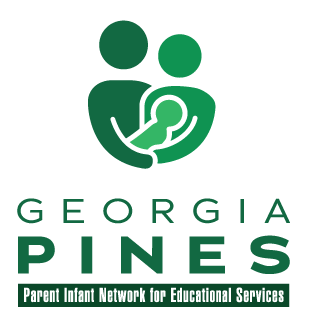 Parent Infant Network for Educational Services 30021Referrals: (404) 300-5905 – Fax: (404) 298-3610https://dhhpathways.georgia.gov/programs-partners/georgia-pinesThank you so much for your interest in training to become a Deaf Mentor (DM)!DEAF MENTORS:Georgia PINES Deaf Mentors are Deaf adults with college degrees (at least 2 years) who have been trained using the Deaf Mentor curriculum and who have an interest in and love for young children. They serve as role models for children who are deaf/hard of hearing and introduce the family to the culture and history of Deaf individuals. Deaf Mentors serve as a bridge for the family to Deaf Community activities and teach ASL to family members for the purpose of helping families to become visual language models/teachers for their children.DM services take place in the home or via virtual conferencing platforms.  DMs earn $47 per visit plus mileage.Some of our DM’s work only for Georgia PINES and others are employed full time by a school system or other agency and make family visits after school hours or on weekends.DEAF MENTOR SUMMER TRAINING 2023:This is a 4.5-day virtual training and participants are required to attend all 4.5 days in order to be offered a contract to work with Georgia PINES as a Deaf Mentor.Our Summer Training is intensive, so it’s important that participants who register are prepared to devote these 4.5 days to just doing this training.   The training is “live” via Zoom(Think of this training as being similar to a condensed college-level course!) REQUIREMENTS TO BECOME A DM CONTRACTOR:Full commitment to attend all 4.5 days of the virtual DM training Technology: you must have daily access to the following:High speed internetAccess to printer/scannerOne of the following:       Chrome Version 100 or above       Firefox 102 or above       Edge 107 or aboveAppropriate software such as Microsoft Office 2010 or above, Microsoft Office 365 (including Excel), or Libre Office 7.4Web conferencing capability (Microsoft Teams, Zoom etc.)Ability to read and create .pdf filesWorking Virus Protective PlanWe communicate with our service providers primarily via email.  All contractors are expected to check email daily.In addition to the registration fee below, there is a materials deposit of $100.00. We will be training from the nationally validated DEAF MENTOR curriculum, as well as other supplementary texts/media. Extensive resources and handouts will also be provided. Materials are the property of the Georgia Department of Education and are available for your use during your contracted period with Georgia PINES. Your deposit will be refunded when you leave Georgia PINES and return all materials checked out to you.Individuals who are accepted and invited to participate in training are committing to contract with Georgia PINES. Therefore, if you know your schedule and other commitments will make it difficult for you to actively serve families, please do not apply at this time.TRAINING INFORMATION/DETAILS:There is a selection process based on educational background, professional experience, location, and willingness to serve families on an ongoing basis.Registration: – submit a resume, college transcript (at least 2 years), and a list of three professional references to ellen.rolader@doe.k12.ga.us by MARCH 17TH. We will send you an application once we receive your resume, transcript, and reference contacts.Fees: There is a non-refundable training registration fee of $50, which you will pay when you complete the application.  This will cover the cost of your fingerprint/background check. Please make all checks/money orders out to:  Atlanta Area School for the Deaf and put “PINES Training” on the memo line at the bottom.(Georgia PINES charges $40.00 for any checks that are returned for insufficient funds.)Please feel free to share this information with anyone you know who might also be interested. If you have additional questions, please feel free to contact Ellen Rolader at ellen.rolader@doe.k12.ga.us. Thank you!